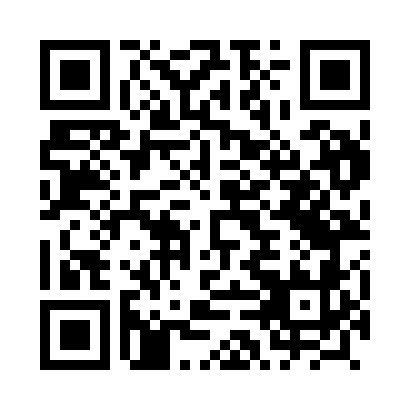 Prayer times for Tarlawki, PolandWed 1 May 2024 - Fri 31 May 2024High Latitude Method: Angle Based RulePrayer Calculation Method: Muslim World LeagueAsar Calculation Method: HanafiPrayer times provided by https://www.salahtimes.comDateDayFajrSunriseDhuhrAsrMaghribIsha1Wed2:174:5612:315:418:0710:362Thu2:164:5412:315:428:0810:373Fri2:154:5212:305:438:1010:384Sat2:144:5012:305:448:1210:395Sun2:134:4812:305:458:1410:396Mon2:134:4612:305:468:1610:407Tue2:124:4412:305:478:1710:418Wed2:114:4212:305:498:1910:429Thu2:104:4012:305:508:2110:4210Fri2:094:3812:305:518:2310:4311Sat2:094:3612:305:528:2510:4412Sun2:084:3412:305:538:2610:4513Mon2:074:3312:305:548:2810:4514Tue2:074:3112:305:558:3010:4615Wed2:064:2912:305:568:3110:4716Thu2:054:2812:305:578:3310:4817Fri2:054:2612:305:588:3510:4818Sat2:044:2412:305:598:3610:4919Sun2:034:2312:306:008:3810:5020Mon2:034:2112:306:008:4010:5021Tue2:024:2012:306:018:4110:5122Wed2:024:1912:306:028:4310:5223Thu2:014:1712:306:038:4410:5324Fri2:014:1612:306:048:4610:5325Sat2:004:1512:316:058:4710:5426Sun2:004:1312:316:068:4910:5527Mon2:004:1212:316:068:5010:5528Tue1:594:1112:316:078:5110:5629Wed1:594:1012:316:088:5310:5730Thu1:584:0912:316:098:5410:5731Fri1:584:0812:316:108:5510:58